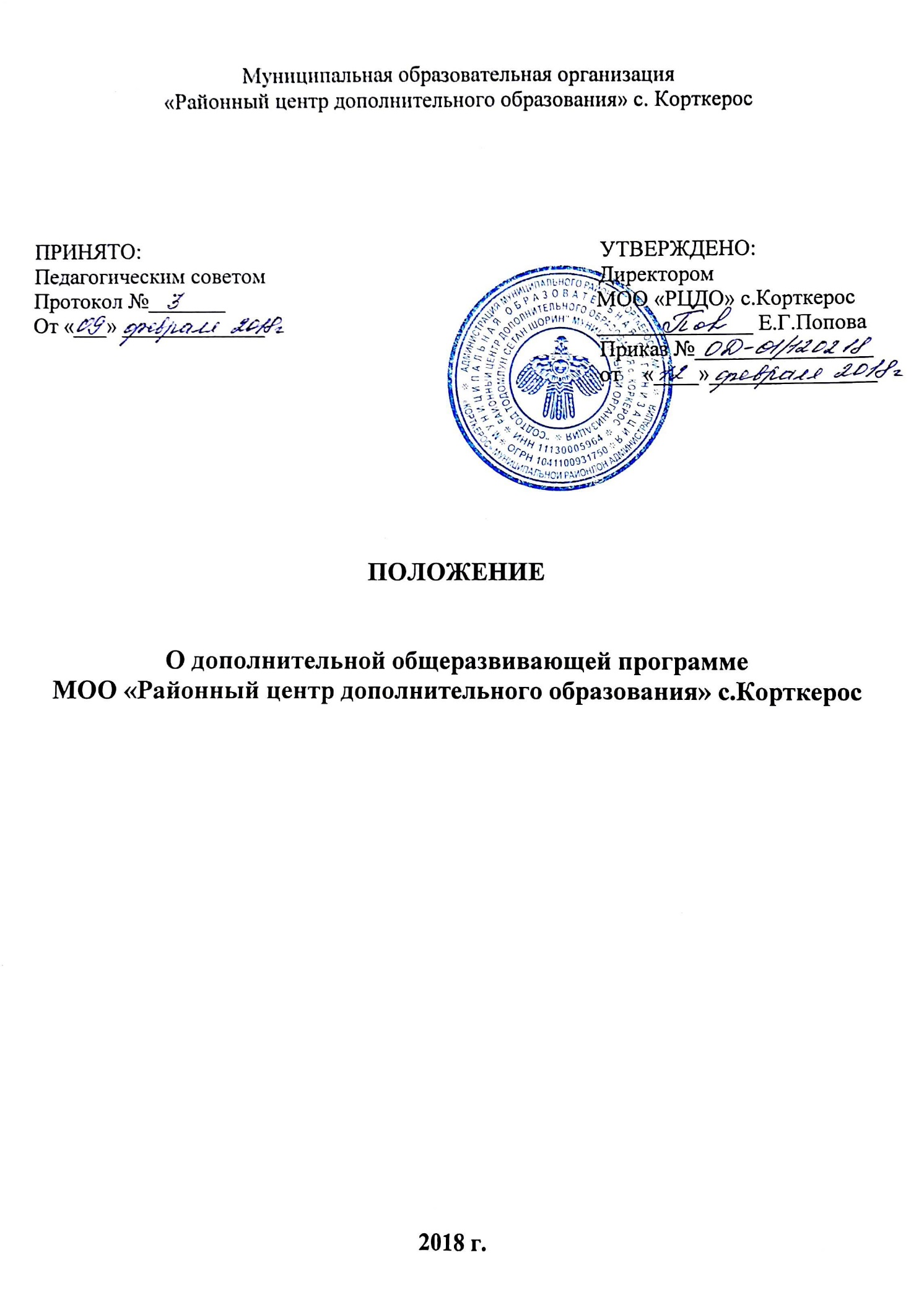 Муниципальная образовательная организация«Районный центр дополнительного образования» с. КорткеросПРИНЯТО:                                                                                    УТВЕРЖДЕНО:Педагогическим советом                                                             ДиректоромПротокол №_______                                                                    МОО «РЦДО» с.КорткеросОт «___» _____________                                                             ______________ Е.Г.Попова                                                                                                        Приказ №________________                                                                                                        от    «____»_______________ ПОЛОЖЕНИЕО дополнительной общеразвивающей программеМОО «Районный центр дополнительного образования» с.Корткерос2018 г.1. Общие положения1.1. Настоящее Положение является локальным актом МОО «РЦДО» с. Корткерос и обязательно для исполнения каждым педагогом дополнительного образования МОО «РЦДО» с. Корткерос.1.2 Дополнительные общеобразовательные программы подразделяются на общеразвивающие и предпрофессиональные программы. Дополнительные общеобразовательные программы реализуются как для детей, так и для взрослых.1.3. К освоению дополнительных общеоразвивающих программ допускаются любые лица без предъявления требовании к уровню образования, если иное не обусловлено спецификой реализуемой образовательной программы.1.4. Дополнительная общеразвивающая программа является нормативным документом, содержащим максимально полную информацию о дополнительном образовании, имеющим конкретизированные образовательные цель, задачи, а также фиксируемые, диагностируемые и оцениваемые образовательные результаты.1.5. Содержание общеразвивающих программ и сроки обучения по ним определяются образовательной программой, разработанной и утвержденной МОО «РЦДО» с. Корткерос.1.6. Дополнительная общеразвивающая программа самостоятельно составляется педагогом дополнительного образования в соответствии с нормативными документами: - Федеральным законом от 29 декабря 2012 г. № 273-ФЗ «Об образовании в Российской Федерации»;- Концепцией развития дополнительного образования детей (Распоряжение Правительства РФ от 4 сентября 2014 г. № 1726-р);- Постановлением Главного государственного санитарного врача РФ от 04.07.2014 № 41 «Об утверждении СанПиН 2.4.4.3172-14 «Санитарно-эпидемиологические требования к устройству, содержанию и организации режима работы образовательных организаций дополнительного образования детей»;-  Приказом Министерства образования и науки РФ от 29 августа 2013 г. № 1008 «Об утверждении Порядка организации и осуществления образовательной деятельности по дополнительным общеобразовательным программам».- Письмом Минобрнауки России от 11.12.2006 г. № 06-1844 «О примерных требованиях к программам дополнительного образования детей»- Письмом Минобрнауки России от 18.11.2015 г. № 09-3242 «Методические рекомендации по проектированию дополнительных общеобразовательных общеразвивающих программ»- Письмом Министерства образования и молодежной политики Республики Коми от 27.01.2016 № 07-27/45 «Методические рекомендации по проектированию дополнительных общеобразовательных-дополнительных общеразвивающих программ в Республике Коми»1.7. Дополнительная общеразвивающая программа разрабатывается и реализуется педагогами  в соответствии с Уставом МОО «РЦДО» с. Корткерос по следующим  направленностям:1) художественной;2) физкультурно-спортивной;3)  туристско-краеведческой;4)  естественно-научной;5)  социально-педагогической;6)  технической.1.8. Дополнительные общеразвивающие программы в соответствии с Уставом МОО «РЦДО» с.Корткерос могут быть следующих видов: типовые, модифицированные, авторские, краткосрочные; по форме организации содержания и процесса педагогической деятельности: комплексными, интегрированными, модульными.1.9. Сроки освоения дополнительных общеразвивающих программ, перечни разделов, тем, формы контроля устанавливаются составителями дополнительных общеразвивающих программ.1.10. По результатам освоения дополнительной общеразвивающей программы выдаётся свидетельство МОО «РЦДО» с.Корткерос.II.  Цели, задачи и содержание дополнительных общеразвивающих программ2.1 Образовательная деятельность по общеразвивающим программ должна быть направлена на: - формирование и развитие творческих способностей учащихся;- удовлетворение индивидуальных потребностей учащихся в интеллектуальном, художественно-эстетическом, нравственном развитии;- обеспечение духовно-нравственного, гражданско-патриотического, трудового воспитания учащихся;- формирование культуры здорового и безопасного образа жизни, укрепление здоровья учащихся;- выявление, развитие и поддержку талантливых учащихся, а также лиц, проявивших выдающиеся способности;- профессиональную ориентацию учащихся;- создание и обеспечение необходимых условий для личностного развития, укрепление здоровья, профессионального самоопределения и творческого труда учащихся;- социализацию и адаптацию учащихся к жизни в обществе;- формирование общей культуры учащихся.III. Структура дополнительной общеразвивающей программы3.1. Структура дополнительной общеразвивающей программы включает: 1. Комплекс основных характеристик программы:- пояснительная записка;- цель и задачи программы;- содержание программы;- планируемые результаты;2. Комплекс организационно-педагогических условий: - условия реализации программы;- формы аттестации; - оценочные материалы;- методические материалы;- список литературы.3.2. Титульный лист программы – первая страница, предваряющая текст дополнительной общеразвивающей программы.  На титульном листе указываются:1) наименование образовательной организации;2) гриф утверждения общеразвивающей программы с указанием Ф.И.О. руководителя, даты  и номера приказа (дата утверждения соответствует дате приказа);3) название программы;4) название объединения;5) срок реализации программы;6) адресат программы (возраст учащихся, на которых рассчитана программа);7) Ф.И.О., должность составителя (автора) программы;8) место и год разработки программы.3.3. Комплекс основных характеристик дополнительной общеобразовательной - дополнительной общеразвивающей программы: 3.3.1. Пояснительная записка (общая характеристика программы)В пояснительной записке программы следует раскрыть, описать:- направленность программы;- актуальность программы - соответствие основным направлениям социально-экономического развития страны, современным достижениям в сфере науки, техники, искусства и культуры; соответствие государственному социальному заказу/запросам родителей и детей; обоснование актуальности должно базироваться на фактах – цитатах из нормативных документов, результатах научных исследований, социологических опросов, подтверждающих необходимость и полезность предлагаемой программы;;- отличительные особенности программы - характерные свойства, отличающие программу от других, остальных; отличительные черты, основные идеи, которые придают программе своеобразие; - адресат программы - примерный портрет учащегося, для которого будет актуальным обучение по данной Программе – возраст;- объем программы - общее количество учебных часов, запланированных на весь период обучения, необходимых для освоения программы- формы организации образовательного процесса (индивидуальные, групповые и т.д.) и виды занятий по программе определяются содержанием программы и могут предусматривать лекции, практические и семинарские занятия, лабораторные работы, круглые столы, мастер-классы, мастерские, деловые и ролевые игры, тренинги, выездные тематические занятия, выполнение самостоятельной работы, концерты, выставки, творческие отчеты, соревнования и другие виды учебных занятий и учебных работ; -  срок освоения программы – определяется содержанием программы и должен обеспечить возможность достижения планируемых результатов, заявленных в программе; характеризуют продолжительность программы - количество недель, месяцев, лет, необходимых для ее освоения;- режим занятий – периодичность и продолжительность занятий. 3.3.2. Цель и задачи программы- цель - это обобщенный планируемый результат, на который направлено обучение по программе; формулируется с учетом содержания программы, должна быть ясна, конкретна, перспективна и реальна; - задачи - это конкретные результаты реализации программы; должны быть технологичны, так как конкретизируют процесс достижения результатов обучения, воспитания и развития, заявленных в цели программы: научить, привить, развить, сформировать, воспитать. 3.3.3. Содержание программы- учебный план -  содержит название разделов и тем программы, количество теоретических и практических часов и формы аттестации (контроля), оформляется в табличной форме; составляется на весь период обучения по годам.Учебный план- содержание программы по годам обучения – включает реферативное описание разделов и тем программы в соответствии с последовательностью, заданной учебным планом, включая описание теоретической и практической частей. - календарно-тематическое планирование – является обязательным приложением к   программе и оформляется в виде таблицы.Календарно-тематическое планирование3.3.4. Планируемые результаты формулируются с учетом цели и содержания программы и определяет основные знания, умения, навыки, а также компетенции, личностные, метапредметные и предметные результаты, приобретаемые учащимися в процессе изучения программы:- Личностные результаты – включают готовность и способность учащихся к саморазвитию и личностному самоопределению; - Метапредметные результаты – означают усвоенные учащимися способы деятельности, применяемые ими как в рамках образовательного процесса, так и при решении реальных жизненных ситуаций; могут быть представлены в виде совокупности способов универсальных учебных действий и коммуникативных навыков, которые обеспечивают способность учащихся к самостоятельному усвоению новых знаний и умений. - Предметные результаты – содержат в себе систему основных элементов знаний, которая формируется через освоение учебного материала, и систему формируемых действий, которые преломляются через специфику предмета и направлены на их применение и преобразование; могут включать: теоретические знания по программе; практические умения, предусмотренные программой.3.4 Комплекс организационно-педагогических условий:- формы аттестации/контроля – разрабатываются и обосновываются для определения результативности усвоения программы, отражают цели и задачи программы. Виды контроля: входящий, промежуточный, итоговый.Формы контроля: зачет, контрольная работа, творческая работа, тестирование, анкетирование, защита творческих работ и проектов, выставка, конкурс, фестиваль художественно-прикладного творчества, стендовый доклад, конференция, тематические чтения, отчетные концерты, соревнование, собеседование, сдача нормативовПедагогический контроль оформляется в виде таблицы:- оценочные материалы – пакет диагностических методик, позволяющих определить достижения учащимися планируемых результатов.- методические материалы -  обеспечение программы методическими видами продукции, необходимыми для ее реализации - указание тематики и формы методических материалов по программе (пособия, оборудование, приборы, дидактический материал); краткое описание общей методики работы в соответствии с направленностью содержания и индивидуальными особенностями учащихся; описание используемых методик и технологий, в том числе информационных.3.5 Список литературы включает перечень основной и дополнительной литературы, может быть составлен для разных участников образовательного процесса – педагогов, учащихся; оформляется в соответствии с требованиями к библиографическим ссылкам (ГОСТ Р 7.0.5-2008.).Книги:В книгах указывают следующие данные: фамилия, инициалы, название, место издания, издательство, год издания, страницы. В книгах до трех авторов указывают всех авторов и в библиографическом списке помещают в алфавитном порядке по фамилии первого автора. - Креймер А. Я. Руководство по аппаратному массажу. Томск : Изд-во  Том. ун-та, 1994. 243 с.- Шипова В. М., Дзукаев О. А., Антонова О. А..  Экономическая оценка стандартов объема медицинской помощи.  М. : Грант, 2002.  242 с.Методические рекомендации и пособия:Иммунологическое обследование больных шизофренией: метод. рекомендации / сост. В. Я. Семке, О. А. Васильева, Е. Д. Красик и др.  Томск, 1990. 25 с. Статьи из журналов и периодических изданий:Выходные данные указывают в следующем порядке: фамилия, инициалы, название статьи, название журнала, год, том, номер, страницы. Номер от тома отделяют точкой. Название статьи отделяют от названия журнала двумя косыми чертами. Том обозначают – Т., страницы – С. (если авторов от одного до трех).- Зайратьянц О. В. Анализ летальных исходов по данным патолого-анатомической службы Москвы // Архив патологии. 2001.  Т. 63. № 4. С. 9-13.- Авдеенко Ю. Л., Хмельницкий О. К., Абросимов, А. Ю.     Морфологическая характеристика щитовидной железы взрослых жителей Санкт-Петербурга (по данным выборочного исследования) // Архив патологии.  2001. Т. 63. № 3. С. 22-26.Электронный ресурс удаленного доступа (Internet):-   Исследовано в России /Моск. физ.-тех. ин-т : электрон. журн. 1998. Режим доступа к журн.   URL : http://zhurnal.mipt.rssi.ru. (дата обращения: 01.01.2010)- Faulkner A., Thomas P. Проводимые пользователями исследования и доказательная медицина // Обзор современной психиатрии : электрон. журн. 2002. Вып. 16.  Режим доступа к журн. URL : http://www.psyobsor.org (дата обращения: 01.01.2010)Электронный ресурс локального доступа (CD, DVD и др.):- Джефферсон Р. Сборник упражнений и задач для студентов по биохимии и молекулярной биологии // Электрон. дан.  1999. –1 электрон. опт. диск ( CD-ROM).- Справочник педиатра // ред. О. П. Фомина.  М., 2002. 1 электрон. опт. диск ( CD-ROM).IV.  Порядок разработки, согласования, утверждения и реализации дополнительной общеразвивающей программы4.1 Дополнительная общеразвивающая программа разрабатывается педагогом дополнительного образования самостоятельно с возможным индивидуальным консультированием с методистом или заместителем директора МОО «РЦДО» с.Корткерос.4.2. В случае необходимости методисты МОО «РЦДО» с.Корткерос осуществляют разработку дополнительной общеобразовательной - дополнительной общеразвивающей программы по определённой направленности.4.3. Утверждение дополнительной общеразвивающей программы регламентировано Уставом МОО «РЦДО» с.Корткерос, Положениями о Педагогическом совете, Методическом совете и имеет следующий порядок:- анализируется и рекомендуется  Методическим советом МОО «РЦДО» с. Корткерос к  утверждению;- обсуждается и принимается Педагогическим советом МОО «РЦДО» с. Корткерос. - утверждается: подписывается директором МОО «РЦДО» с. Корткерос и скрепляется печатью, закрепляется приказом директора.4.4. Решение об утверждении дополнительных общеразвивающих программ фиксируется документально в протоколах Методического совета и Педагогического совета МОО «РЦДО» с.Корткерос, закрепляется приказом директора.4.5. Дополнительная общеразвивающая программа ежегодно обновляется с учетом развития науки, техники, культуры, экономики, технологий и социальной сферы.4.6. Реализация дополнительных общеразвивающих программ без утверждения осуществляться не может.V. Оформление дополнительной общеобразовательной - дополнительной общеразвивающей программы     5.1.Текст:набирается в редакторе Word for Windows шрифтом Times New Roman- 12,одинарный межстрочный интервал,переносы в тексте не ставятся, выравнивание по ширине, абзац 1,25 см;поля: верхнее, нижнее — , правое — 1,5см, левое — 3см; центровка заголовков и абзацы в тексте выполняются при помощи средств Word, листы формата А4таблицы вставляются непосредственно в текст.      5.2. Титульный лист считается первым, но не нумеруется, как и листы приложения. VI. Заключительные положения	Исходя из приоритетных направлений российской государственной политики в развитии воспитания и дополнительного образования детей, правительственной стратегии в области воспитания и образования детей и молодежи в РФ и РК, нормативных документов настоящее Положение может изменяться и дополняться.Приложение № 1Оформление титульного листаМуниципальная образовательная организация «Районный центр дополнительного образования» с. КорткеросРекомендована                                                                      методическим советом                                                     Протокол №________                                                     от « _____»_____________                                          ПринятаПедагогическим советомПротокол №_______от «_____»_______________Утверждаю:                              Директор МОО «РЦДО» с.Корткерос        _____________Е.Г. Попова«_______»________________Дополнительная  общеразвивающая  программа«Безопасность дорожного движения»                                                                                                                                                                                                                           Объединение «Юный участник дорожного движения»                                                         Направленность: социально-педагогическая                                                                               Срок реализации-1 год обучения                                                                          Возраст учащихся 14-17 лет                                                                          Составитель: Иванов Иван Иванович,                                                                          Педагог дополнительного образования   с. Корткерос2017 год№Раздел (тема)Количество часовКоличество часовКоличество часовФормы аттестации/контроля№Раздел (тема)ВсегоТеория Практика Формы аттестации/контроляВсего:№Тема занятияКоличество часовКоличество часовКоличество часовФормы аттестации/контроля№Тема занятияВсегоТеория Практика Формы аттестации/контроляВсего:Вид контроляЦельСодержание (тема)ФормаКритерии